01Giới thiệu01Tóm lược giới thiệu02Nội dung chính đầu tiên02Tóm tắt nội dung 1Tóm tắt nội dung 203Nội dung chính thứ 203Tóm tắt nội dung 1Tóm tắt nội dung 204Nội dung chính thứ 304Tóm tắt nội dung 1Tóm tắt nội dung 205Nội dung chính thứ 405Tóm tắt nội dung 1Tóm tắt nội dung 206Nội dung chính thứ 506Tóm tắt nội dung 1Tóm tắt nội dung 207Nội dung chính thứ 607Tóm tắt nội dung 1Tóm tắt nội dung 2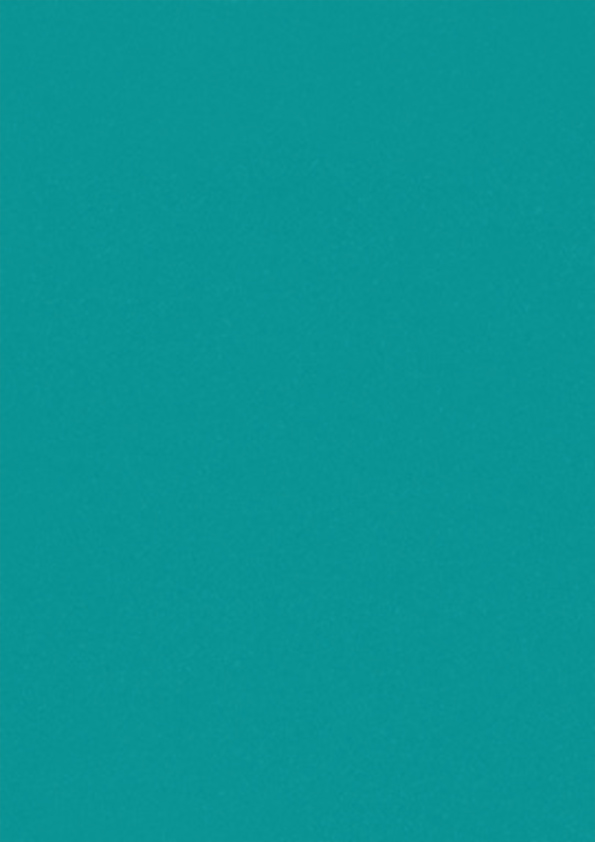 